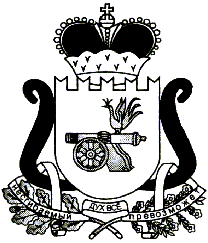 СОВЕТ ДЕПУТАТОВ ЛЕОНИДОВСКОГО СЕЛЬСКОГО ПОСЕЛЕНИЯЕЛЬНИНСКОГО РАЙОНА СМОЛЕНСКОЙ ОБЛАСТИРЕШЕНИЕот  29.05.2015 г.  №  21Об утверждении отчета Главы Администрации Леонидовского сельского поселения Ельнинского района Смоленской области о результатах своей работы и деятельности Администрации Леонидовского сельского поселения Ельнинского района Смоленской области за 2014 год	В соответствии с ч. 11.1 ст. 35 Федерального закона от 6 октября 2003 года № 131-ФЗ «Об общих принципах организации местного самоуправления в Российской Федерации», заслушав отчет Главы Администрации Леонидовского сельского поселения Ельнинского района Смоленской области  Нестеровой Н.В.  о результатах своей деятельности и деятельности Администрации Леонидовского сельского поселения Ельнинского района Смоленской области за 2014 год, Совет депутатов  Леонидовского сельского поселения Ельнинского района Смоленской области РЕШИЛ:Утвердить отчет Главы Администрации Леонидовского сельского поселения Ельнинского района Смоленской области о результатах своей деятельности и деятельности Администрации Леонидовского сельского поселения Ельнинского района Смоленской области за 2014 год.Настоящий отчет обнародовать на официальном сайте  http://leonidovo-speln.admin-smolensk.ru Администрации Леонидовского сельского поселения Ельнинского района Смоленской области.Глава муниципального образованияЛеонидовского сельского поселенияЕльнинского района Смоленской области                                  Т.Е.АнисоваПриложение к решению Совета депутатов Леонидовского сельского поселения Ельнинского района Смоленской области                                                                                                     от 29 .05.2015г. № 21ОТЧЕТ ГЛАВЫ АДМИНИСТРАЦИИ ЛЕОНИДОВСКОГО СЕЛЬСКОГО ПОСЕЛЕНИЯ ЕЛЬНИНСКОГО РАЙОНА СМОЛЕНСКОЙ ОБЛАСТИ О РЕЗУЛЬТАТАХ  ДЕЯТЕЛЬНОСТИ ЗА 2014 ГОД.В соответствии с Федеральным законом от 6 октября 2003 года № 131-ФЗ «Об общих принципах организации местного самоуправления в Российской Федерации», руководствуясь Уставом Леонидовского сельского поселения Ельнинского района Смоленской области Глава Администрации представляет Совету депутатов ежегодный отчет о результатах своей деятельности.  2014 году  деятельность Главы Администрации Леонидовского сельского поселения Ельнинского района Смоленской области осуществлялась по следующим направлениям:- представление сельского поселения в отношениях с органами местного самоуправления других муниципальных образований, органами государственной власти, гражданами и организациями;- исполнение бюджета поселения;- благоустройство территории населенных пунктов, обеспечение жизнедеятельности поселения;-  подписание и обнародование  нормативных  правовых актов, принятых Администрацией;-  осуществление  приема  граждан;- обеспечение взаимодействия Администрации Леонидовского сельского поселения Ельнинского района Смоленской области с органами местного самоуправления других муниципальных образований;     - издание постановлений и распоряжений по вопросам организации деятельности Администрации Леонидовского сельского поселения Ельнинского района Смоленской области;Для начала статистические данные нашего сельского  поселения.На 1 января 2014 года по данным по хозяйственного учета на территории проживало 675 человек  в 302  хозяйствах, за год родилось 11 человек, умерло 14 человек .Большинство населения проживает в д. Шарапово.Население обслуживает отделение связи,2 магазина Ельнинского  Райпо , 2 магазина ИП . Крупных предприятий нет .В личных подсобных хозяйствах на 01.01.2014 года имелось скота : КРС 37,свиней 75, овцы 42, коз 12, лошадей-2, пчелосемей 250.По данным статистическим цифрам можно сделать вывод количество скота по всем видам уменьшилось ,наибольшее количество скота содержится в  хозяйстве Сиваковой О.А., проживающей в д. Дёмщино .Мы работаем в соответствии с нашим главным документом Уставом сельского поселения  в который ежегодно вносятся изменения. Работаем мы в двух юридических лицах Совет депутатов  и Администрация Леонидовского сельского поселения.Представительным органом сельского поселения является Совет депутатов Леонидовского сельского поселения Ельнинского района Смоленской области. Но основная деятельность на Администрации  сельского поселения– так как она является  исполнительно-распорядительный органом .В настоящее время со всеми изменениями  к компетенции администрации сельского поселения относится 59 вопросов. Самый важный для нас вопрос -это исполнение бюджета сельского поселения и от него зависит исполнение всех без исключения вопросов местного значения.   РАБОТА АДМИНИСТРАЦИИ ЛЕОНИДОВСКОГО СЕЛЬСКОГО                                                           ПОСЕЛЕНИЯДля организации деятельности Администрации сельского поселения сформирована и утверждена Советом депутатов структура Администрации, состоящая из  4 сотрудников.Работа Администрации по исполнению вопросов местного значения и обеспечению жизнедеятельности населения проводилась согласно разработанным планам мероприятий и бюджету поселения, которые утверждались Главой Администрации и Советом депутатов соответственно.Реализация полномочий органов местного самоуправления в полной мере зависит от обеспеченности финансами. Основные параметры бюджета Леонидовского сельского поселения на 2014 год определены по общему объему доходов в сумме 3094646,74 рублей, по общему объему расходов в сумме 3873936,24 рублей.Сложился профицит бюджета в сумме 779289,50 рублей.Доходы бюджета Леонидовского сельского поселения:Налоговые и неналоговые доходы за 2014 год исполнены в сумме 965529,64 рублей, что составляет 91,6% к годовым назначениям, в том числе:- налоги на прибыль, доходы – 60386,20 рублей, исполнено на 104,1% к годовым назначениям;- налоги на товары (работы, услуги), реализуемые на территории Российской Федерации – 594239,01рублей, исполнено на 89,9% к годовым назначениям;- налоги на совокупный доход – 21640,11 рублей, исполнено на 99,7% к годовым назначениям;- налоги на имущество – 250119,08 рублей, исполнено на 88,2% к годовым назначениям;- задолженность и перерасчеты по отмененным налогам, сборам и иным обязательным платежам – 3369 рублей, исполнено на 99,1% к годовым назначениям;- доходы от использования имущества, находящегося в государственной и муниципальной собственности – 21878,25 рублей, исполнено на 102,7% к годовым назначениям;- доходы от продажи материальных и нематериальных активов – 9897,99 рублей, запланировано 1600 рублей;- штрафы, санкции, возмещение ущерба – 4000 рублей, исполнено на 100% к годовым назначениям;Безвозмездные поступления от других бюджетов бюджетной системы Российской Федерации, кроме бюджетов государственных внебюджетных фондов в 2014 году предусмотрены в объеме 2129117,10 рублей. Поступило безвозмездных перечислений за 2014 год в сумме 2129117,10 рублей, в том числе:1. Дотации от других бюджетов бюджетной системы РФ.- дотации бюджетам поселений на выравнивание бюджетной обеспеченности в сумме 2085600 рублей, что составляет 100% к плану 2014 года.2. Субвенции от других бюджетов бюджетной системы РФ.- субвенции бюджету поселения на осуществление полномочий по первичному воинскому учёту на территориях, где отсутствуют военные комиссариаты в сумме 48000 рублей, что составляет 100% к плану 2014 года.- субвенции бюджетам поселений на предоставление жилых помещений детям-сиротам в сумме 892097,10 рублей, что составляет 100% к плану 2014 года.3.Возврат остатков субсидий, субвенций и иных межбюджетных трансфертов, имеющих целевое назначение, прошлых лет.-возврат остатков субсидий, субвенций и иных межбюджетных трансфертов, имеющих целевое назначение, прошлых лет из бюджетов поселений в сумме -896580 рублей.Расходы бюджета:Расходы были запланированы исходя из полномочий поселения в рамках доходных возможностей. Все расходы выполнены в пределах смет бюджетной классификации и  исполнены в объеме 3873936,24 рублей.Работа с населениемОсобо важным аспектом деятельности Администрации считаю работу по рассмотрению обращений граждан. Эффективность этой работы является необходимым условием для развития гражданского общества, перехода к демократическим формам управления. Важное направление работы с гражданами - это прием по личным вопросам, который проводится Главой Администрации и сотрудниками  Администрации. В Администрацию, за отчетный период поступило 512 обращений граждан.  Обращения граждан в основном были связаны с вопросами: - заявлениями о выдаче справок;-землепользования;- благоустройства территории ( ремонт и отсыпка дорог);- решением социальных вопросов.  Сроки рассмотрения обращений граждан выдержанны практически во всех случаях.                                                Правовая работаВ 2014 году Администрацией сельского поселения   издано  распорядительных документов, в том числе постановлений - 76, распоряжений – 62.  Администрацией сельского поселения обеспечивалась законотворческая деятельность Совета депутатов. Сотрудниками Администрации разрабатывались нормативные и прочие документы, которые предлагались вниманию депутатов на утверждение. За отчетный период специалистами Администрации были подготовлены и вынесены на рассмотрение проекты положений, регламентирующих основные вопросы деятельности Администрации. Проведено 14 заседаний Совета депутатов, принято 37 решений.ОРГАНИЗАЦИЯ ЭЛЕКТРО, -ТЕПЛО,  -ГАЗОСНАБЖЕНИЯ НАСЕЛЕНИЯВопросы, связанные с созданием условий жизни населения в населенных пунктах поселения и с содержанием необходимой инфраструктуры, а это электроснабжение, водоснабжение, газоснабжение в соответствии с действующим законодательством являются вопросами местного значения поселения, но так как в поселение нет соответствующих организаций, которые могут обслуживать данные объекты, обслуживание данных объектов  передано соответствующим организациям района .Вопросами  электроснабжения на территории поселения занимаются ОАО МРСК Центра Смоленс Энерго .УЛИЧНОЕ ОСВЕЩЕНИЕВ 5 населенных пунктах  сельского поселения имеется  37 светильников уличного освещения. В 2014 году были установлены 5 светильников уличного освещения. Расходы бюджета на уличное освящение составили-319250руб.                               Жилищно-коммунальное хозяйство Расходы на содержание и обеспечение деятельности жилищно-коммунальной отрасли поселения был запланирован в сумме 619700 рублей, фактические расходы исполнены за 2014 год в сумме 614280,40 рублей, или 99,1 % к годовому назначению.Расходы, связанные с вопросами коммунального развития и предоставлением коммунальных услуг в сумме 188500 рублей, фактические расходы за  2014 год составили 188401рублей – 99,9% к годовому назначению.Воинский учетВ Администрацию передана государственная функция – осуществление первичного воинского учета. Инспектор по ведению воинского учета осуществляет учет военнообязанного населения и проводит работу с призывниками. На воинском учете в Администрации поселения состоит 143 человека. Учет граждан, пребывающих в запасе, и граждан, подлежащих призыву на военную службу в ВС РФ, в Администрации организован и ведется в соответствии с требованиями закона РФ «О воинской обязанности и военной службе», Положения о воинском учете, инструкции. 
Объем расходов на обеспечение осуществление полномочий по первичному воинскому учёту на территориях, где отсутствуют воинские комиссариаты, составляет 48000,00рублей, фактические расходы исполнены за 2014 год в сумме 48000 рублей, или 100 % к годовому назначению.ТРАНСПОРТНОЕ ОБСЛУЖИВАНИЕ НАСЕЛЕНИЯ     Транспортное обслуживание населения осуществляется автомобильным и железнодорожным транспортом. В настоящее время жители населенных пунктов пользуются  автобусным маршрутом пригородного сообщения Ельня-Павлово, Ельня-Смоленск, который курирует администрация МО «Ельнинский  район» и железнодорожными электричками связывающими жителей поселения с г.Смоленск , также пассажирское сообщение в направлении Москвы из г. Ельня.      Обеспечение жителей жилыми помещениями (постановка на учет, наличие муниципального жилья и т.д.)        В соответствии со ст. 51,52 ЖК РФ ведется учет детей-сирот и детей, оставшихся без попечения родителей, нуждающихся в обеспечении жилыми помещениями вне очереди по Леонидовскому сельскому поселению Ельнинского района Смоленской области. На получение внеочередного жилья в  начале 2014 года  – 5 человек. Обеспечение жильем детей-сирот, оставшихся без попечения родителей и не имеющих закрепленного жилого помещения,  является наиболее сложным вопросом.  В  2014 года приобретена 1 квартира в мкр. Кутузовский для детей-сирот. Однако вопрос обеспечения жильем детей-сирот остается не решенным. На сегодняшний день необходимо еще 4 жилых помещения.Использование и распоряжение муниципальным имуществом осуществляет Администрация сельского поселения. В данном вопросе предстоит очень большая работа по оформлению и государственной регистрации собственности на имущество, находящееся на территории сельского поселения, оказавшееся  бесхозяйным.       Противодействие коррупции на территории поселенияРазработан и утверждён план противодействия коррупции в Администрации Леонидовского сельского поселения Ельнинского района Смоленской области. В целях реализации областного закона от 30.10.2008 № 119-з «О порядке организации и ведения регистра муниципальных нормативных правовых актов Смоленской области», издаваемые Администрацией сельского поселения нормативно-правовые акты сдаются в регистр, ежемесячно сдаются в прокуратуру Ельнинского района,  а также размещаются на официальном сайте Администрации поселения.Обеспечение первичных мер пожарной безопасности в границах поселения.Данное полномочие включает в себя очень много мероприятий .Что мы делаем по данному полномочию:Создана добровольная пожарная дружина в количестве 7 человек.Издаются постановления Администрации об обеспечении пожарной безопасности в весенне-летний и осенне-зимний периоды, разработаны памятки и предупреждения для населения.Много внимания уделяем по работе с населением по обеспечению пожарной безопасности в жилых помещениях, ежегодно особенно весной проводится большая  разъяснительная работа  среди граждан, а также путем вывешивания памяток  и предупреждений. Наиболее пожароопасный период это весна конец апреля и начало мая до прорастания  зеленый травы.    Обеспечение беспрепятственного проезда техники к месту пожара данные мера также обеспечивается нами .Обеспечение надлежащего состояния источников противопожарного водоснабжения  на тушение пожара, пожарные водоемы у нас имеются, находятся в нормальном состоянии.Организация библиотечного обслуживания населения, комплектование и обеспечение сохранности   библиотечных фондов библиотек поселения,создание условий для организации досуга и обеспечения жителей поселения услугами организаций культуры.  В целях организации условий для организации досуга и обеспечения жителей поселения услугами организаций культуры имеется 2 СДК:  д. Шарапово, д. Дёмщино.  Все дома культуры укомплектованы кадрами. При СДК работают кружки, проводятся мероприятия, посвященные праздникам и знаменательным датам, тематические вечера и дискотеки.           Организация библиотечного дела организована через МБУК «Ельнинская МЦБС» . Регулярно проводились мероприятия. Работники библиотек -     хорошо знающие своё дело,    всегда   первыми приходят на помощь при подготовке и проведении всех дел, проводимых в стенах  своего сельского дома культуры.  Чтобы оценить работу учреждения надо посещать мероприятия проводимые в нем. Работники культуры конечно очень стараются, пытаются привлекать жителей для участия в художественной самодеятельности. И ведь раскрывают таланты наших жителей. Есть пожелание к нашим жителям посещайте мероприятия и в качестве зрителей и если обладаете талантом и в качестве участников.ЗДРАВОХРАНЕНИЕНа территории Леонидовского сельского поселения находится 2 фельдшерско-акушерских пункта в д. Шарапово и д. Дёмщино. Штат работниками укомплектован. 
Основным направлением работы учреждений здравоохранения является сохранение и укрепление здоровья населения, повышение качества медицинской помощи населению сельского поселения. Фельдшерами проводятся амбулаторные приемы населения, посещения больных людей на дому. Основная проблема для работников данной сферы - отсутствие транспорта, которая влияет на качество медицинского обслуживания и не позволяет быстро оказывать медицинскую помощь больным в дальних деревнях.	Подводя итоги работы Администрации Леонидовского сельского поселения Ельнинского района за 2014 год необходимо отметить, что в целом, они положительные. Конечно, не все запланированное удалось осуществить и на это есть, как объективные, так и субъективные причины. Показатели работы, достигнутые в 2014 году, позволяют продолжить движение к поставленным целям: 1) Активизировать работу и принять исчерпывающие меры для привлечения в бюджет в полном объеме выявленных недоимок с жителей нашего поселения;2) Продолжить работу по идентификации земельных участков и обеспечить своевременное включение вновь образованных земельных участков в базу данных для начисления налога;3) Проводить работу по ликвидации несанкционированных свалок, наведению порядка на территории поселения в соответствии с санитарно-гигиеническими нормами и требованиями.